國立清華大學火種計畫2.0競爭型「國家重點領域」團隊計畫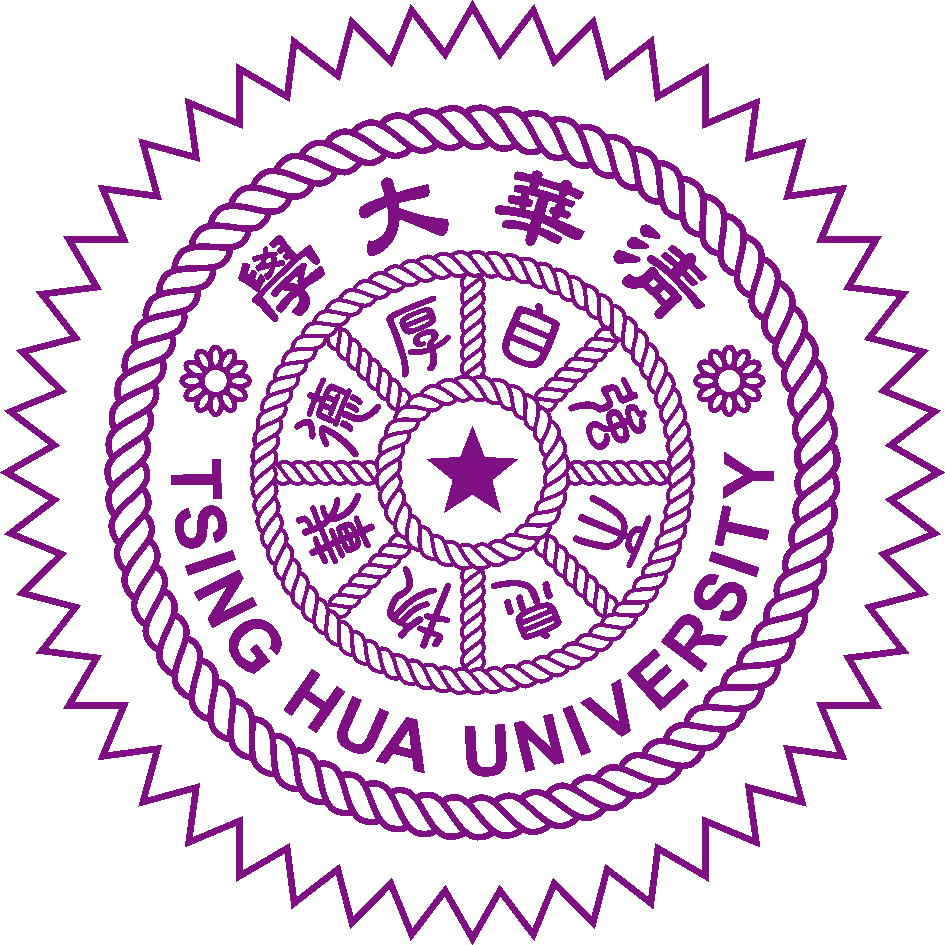 計畫主持人：院別：系所：申請日期：基本資料表計畫主持人及共同主持人簽章：日期：中英文計畫摘要計畫內容研究計畫之目標與必要性研究方法進行步驟及執行進度計畫之前瞻與創新，國內外有關本計畫之研究情況及重要參考文獻等研究人力 (總主持人與計畫成員研究內容分工)計畫團隊人力一覽表研究內容分工預期效益KPI(如團隊獲得更大型校外研究計畫的實績，團隊成員共同發表的論文品質與數量，團隊形成之各類spin-in 或spin-off衍生公司以及IP 技轉成效，年輕學者參與圑隊狀况、人才培育等)申請經費類別、金額及用途說明               單位：新台幣/元附錄(計畫主持人及計畫成員具有執行該計畫能力的佐證等) (以上總頁數含附錄以不超過15頁為限)計畫名稱中文計畫名稱英文計畫主持人姓名系所計畫主持人職稱電話計畫關鍵字(列出三至五個關鍵詞)計畫重點領域(擇一勾選)□前瞻半導體與量子科技 □人工智慧□太空科技□資安科技 □淨零科技 □精準健康□前瞻半導體與量子科技 □人工智慧□太空科技□資安科技 □淨零科技 □精準健康□前瞻半導體與量子科技 □人工智慧□太空科技□資安科技 □淨零科技 □精準健康□前瞻半導體與量子科技 □人工智慧□太空科技□資安科技 □淨零科技 □精準健康□前瞻半導體與量子科技 □人工智慧□太空科技□資安科技 □淨零科技 □精準健康□前瞻半導體與量子科技 □人工智慧□太空科技□資安科技 □淨零科技 □精準健康計畫跨科學學科(跨2項學科為優先考量)□理學 □生命科學 □工學 □電腦科學 (學科係以參與人員所屬系所分類)□理學 □生命科學 □工學 □電腦科學 (學科係以參與人員所屬系所分類)□理學 □生命科學 □工學 □電腦科學 (學科係以參與人員所屬系所分類)□理學 □生命科學 □工學 □電腦科學 (學科係以參與人員所屬系所分類)□理學 □生命科學 □工學 □電腦科學 (學科係以參與人員所屬系所分類)□理學 □生命科學 □工學 □電腦科學 (學科係以參與人員所屬系所分類)計畫重點描述請儘量以條列方式，簡要敘述計畫重點內容或工作項目。請儘量以條列方式，簡要敘述計畫重點內容或工作項目。請儘量以條列方式，簡要敘述計畫重點內容或工作項目。請儘量以條列方式，簡要敘述計畫重點內容或工作項目。請儘量以條列方式，簡要敘述計畫重點內容或工作項目。請儘量以條列方式，簡要敘述計畫重點內容或工作項目。預期效益與重大突破請儘量以條列方式，簡要說明預期達成之效益及影響。請儘量以條列方式，簡要說明預期達成之效益及影響。請儘量以條列方式，簡要說明預期達成之效益及影響。請儘量以條列方式，簡要說明預期達成之效益及影響。請儘量以條列方式，簡要說明預期達成之效益及影響。請儘量以條列方式，簡要說明預期達成之效益及影響。計畫聯絡人姓名電話電話電話計畫聯絡人E-mail執行期限執行期限113年1月1日至 113 年12 月 31 日止113年1月1日至 113 年12 月 31 日止113年1月1日至 113 年12 月 31 日止113年1月1日至 113 年12 月 31 日止113年1月1日至 113 年12 月 31 日止總經費(單位：元)總經費(單位：元)113年： 113年： 113年： 113年： 113年： 類別姓名職稱院/系所計畫主持人計畫成員(如有需要，請自行增加欄位)項目項目用途說明金額項目金額小計資本門儀器設備等如有需要，請自行增列資本門儀器設備等經常門人事費經常門人事費經常門業務費經常門業務費經常門國外差旅費經常門國外差旅費經費合計經費合計經費合計經費合計